Publicado en Madrid el 03/04/2020 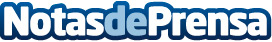 Comunicar en tiempo de Crisis según EKM BroadcastingLa comunicación es un activo empresarial intangible imprescindible que ha de construirse y cultivarse de manera transparente, sostenible y responsable en el tiempo. En tiempos de crisis, la comunicación es clave para reforzar, reorientar y fortalecer una marca y reputaciónDatos de contacto:En Ke Medio Broadcasting912792470Nota de prensa publicada en: https://www.notasdeprensa.es/comunicar-en-tiempo-de-crisis-segun-ekm Categorias: Nacional Comunicación Marketing Emprendedores E-Commerce Recursos humanos Consultoría http://www.notasdeprensa.es